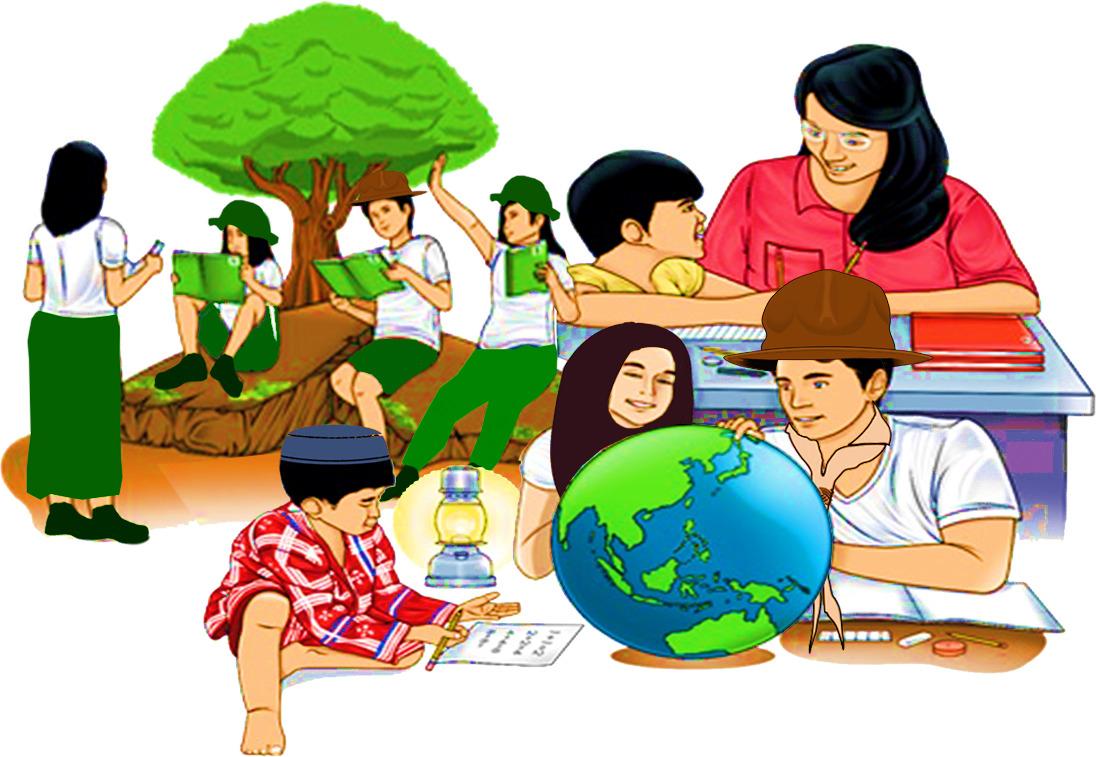 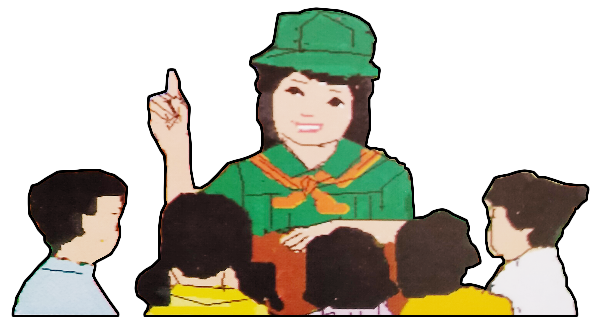 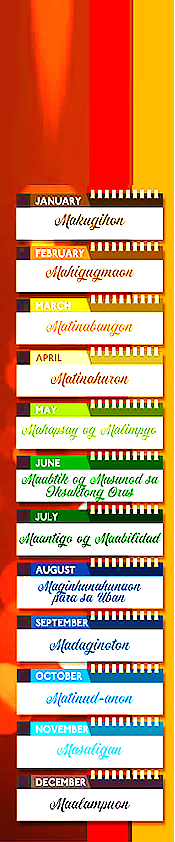 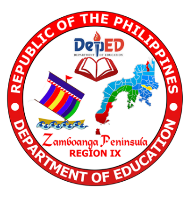 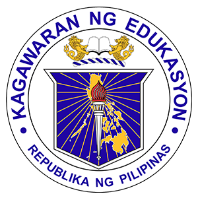 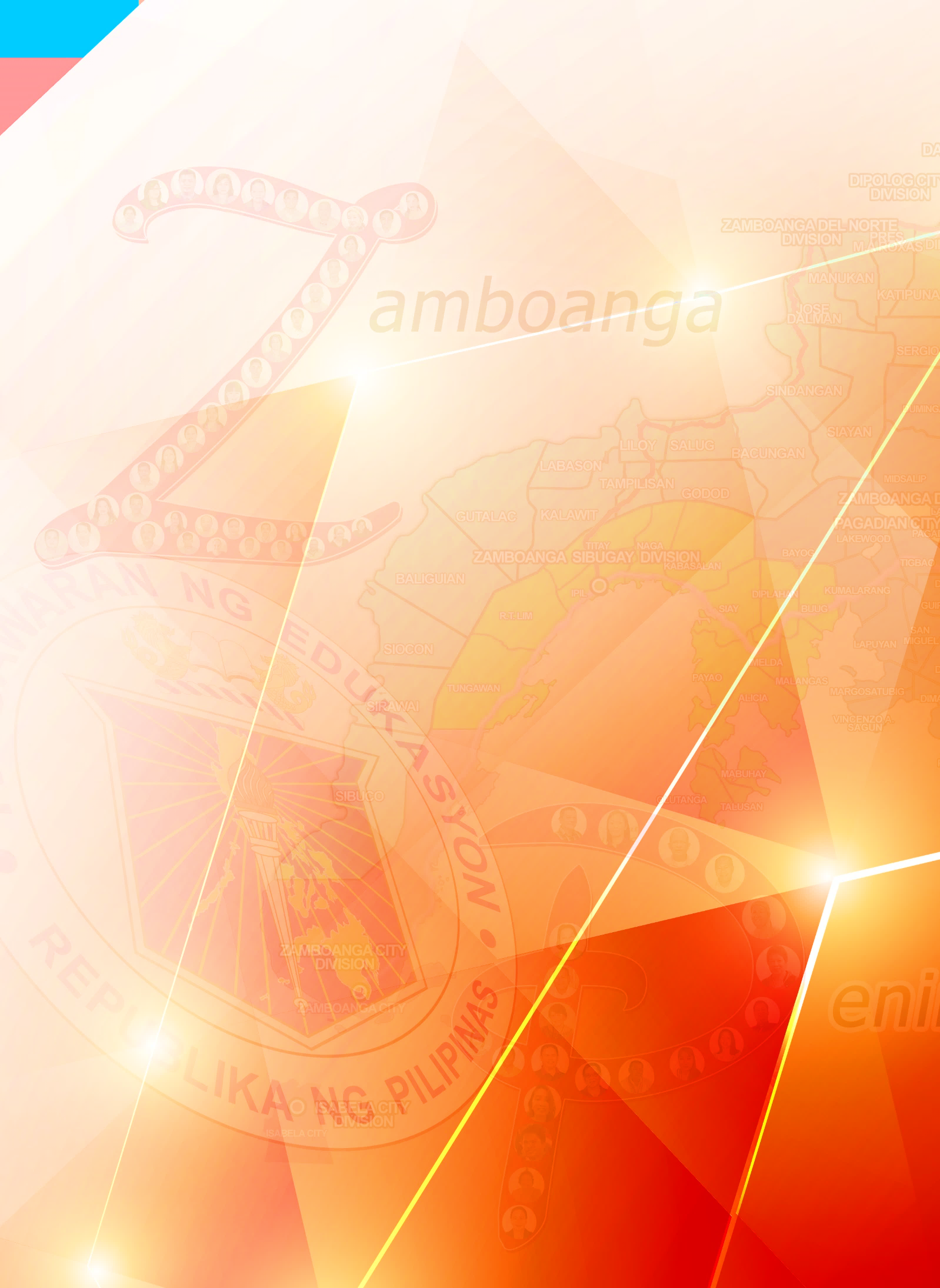 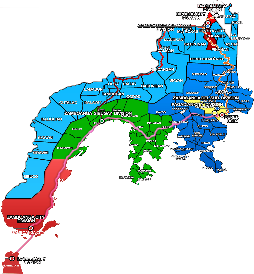 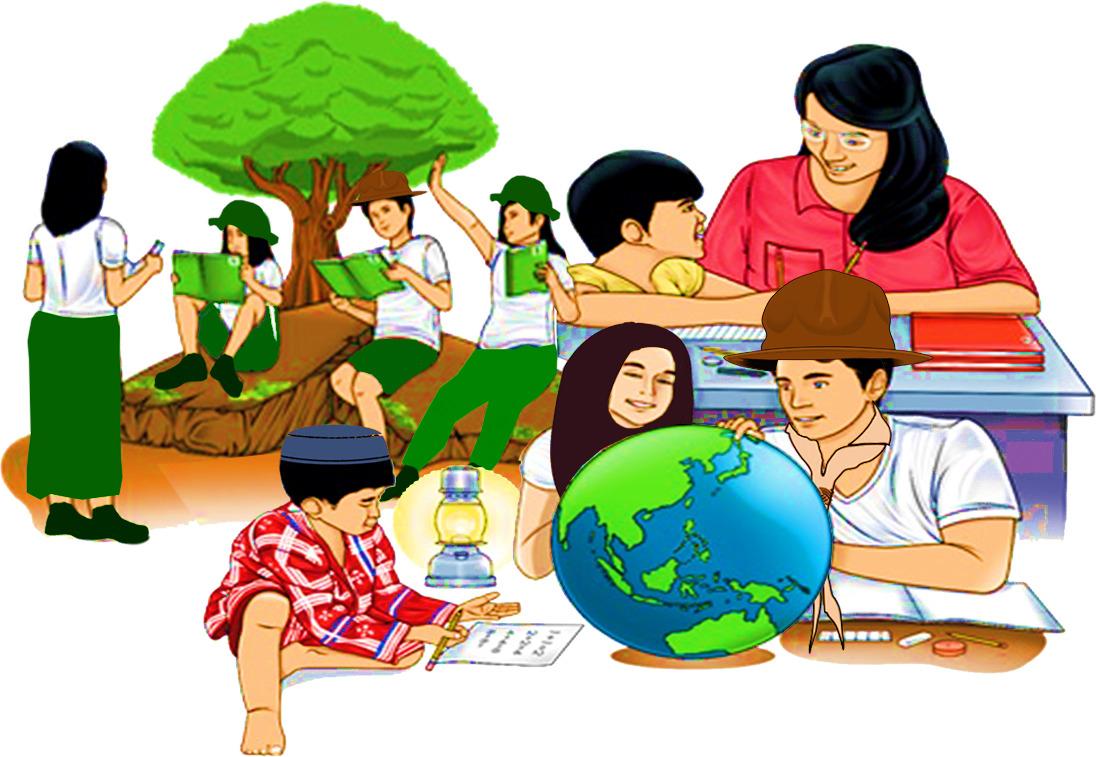 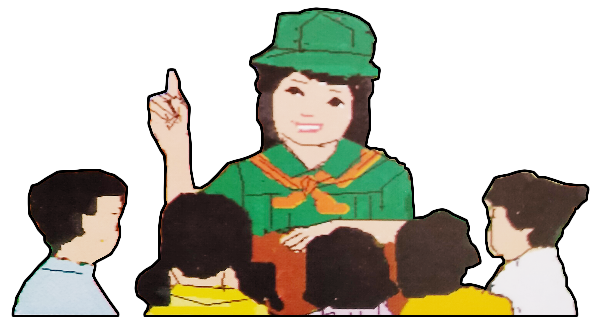 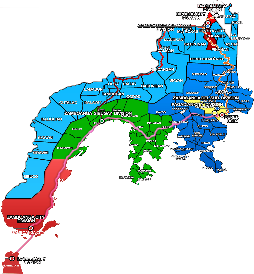 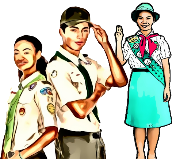                What I Need To KnowDefinition plays a vital role in understanding any written or spoken discourse. Thus, it is important to develop appropriate skills that will lead us to understanding words and phrases for us to fully comprehend any given material without misinterpretation. Learning to write correct definitions of words and phrases is a key to convey appropriate information we want our readers or listeners to understand. This module was designed to get you acquainted on the roles of grammar in making definitions. The discussions and content of this module will enhance your ideas in correctly defining words adhering to grammar rules. Specifically, this is based on the learning competencies of the MELCs which carry the following learning objectives.Learning Competency: Observe correct grammar in making definitions (EN10G-IIa-29)At the end of this module you are expected to:Identify proper ways of writing formal definitions.Make correct definitions of different terminologies.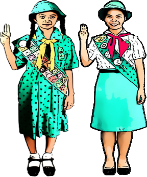  What I KnowActivity 1: Multiple ChoiceDirections: Read each item carefully and shade the corresponding circle of the correct answer.Which of the following BEST defines formal definition?A. It is a type of definition that provides extended meanings of a certain term in writing.B. It is a type of definition that has basic components such as a species, genus, and differentia. C. It is a type of definition that uses denotation and connotation to explain the term being defined.D. It is a type of definition that explains the term being defined by enumerations and examples.Which of the following is a component of a formal definition?A. Species, verb, genus, differentiaB. Denotation, connotation and implicationsC. Examples, illustration and categoryD. Term, illustration and examples Which of the following holds true about well- written definitions?A. Well-written definitions adhere to guidelines and rules of writing.B. Well- written definitions are explanations either broad or superficial.C. Well- written definitions contain too many ideas that will explain the term.D. Well- written definitions may either contain jargons, slangs, and other colloquial terms.Which of the following choices BEST defines an adjective clause?A. An adjective clause is a subordinating clause that describes a noun or a pronoun.B. An adjective clause is a group of words containing a subject and a verb.C. An adjective clause can stand alone as a complete sentence.D. An adjective clause cannot stand by itself as a complete idea.Which of the following definitions is the most appropriate formal definition for the word “laughter”?A. Laughter is an act or sound of laughing.B. Laughter is a sound or act produced when one is happy.C. Laughter is an act of expressing amusement or pleasure.  D. Laughter is an act associated with happiness and excitement.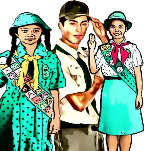   What’s InActivity 2: Let’s Brainstorm Few WordsDirections: Think of five words you encountered from your recent readings or movies you watched. Place these words in the chart below. Identify the word class (noun, verb, adjective, adverb, etc.) and form definitions of these words based on the context they are used in the recent readings or movie you have watched. Then, get the real meaning from the dictionary. An example is provided for you.                   What’s NewActivity 3: Read and ReflectDirections: Study the crossword puzzle. Encircle any word you will find across, down, or diagonally. List down all the words you found and provide a short definition of each.                  CROSSWORD PUZZLE					   			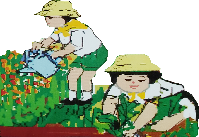 What is formal sentence definition?It is a form of definition that follows a specific order or formulation of ideas that will provide informative details about the unknown word. Unlike any other types of definitions, formal definitions adhere to its basic components to create a well- formulated information, details and meanings of the term. This type of definition follows specific rules prescribed in formal writings.Parts of A Formal DefinitionSpecies – this pertains to the term being defined. Verb – this pertains to the verb used along the definition.Genus - pertains to the class, category or set where the term belongs.Differentia – pertains to the details that will provide the characteristics, quality, types, and its distinction from any other words.able The Grammar of DefinitionsFormal definitions commonly use indefinite articles for the term and class, forms of the verb be and an adjective clause or reduced adjective clause to express its distinguished characteristics.Indefinite ArticlesIs the word “a” or “an”.It comes right before a noun to define it as something general.Articles are classified as determiners.Use “an” before a word that starts with a vowel sound.Use “a” before a consonant sound.Examples:An apple a day keeps the doctor away. An  hour late, she found herself staring at the guy.It was a stupendous surprise.Reduced Adjective Clauses in DefinitionsTechnical writers should avoid wordiness. One way to eliminate unnecessary words is to reduceadjective clauses. There are several important rules when doing this.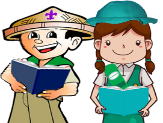 What’s moreActivity 4: It’s Definition TimeA. Directions: Give the formal definitions of each word by completing the information needed in the table below.Activity 4 B. Directions: Decide which indefinite article (a, an) is appropriate in the following sentences. Write this article in the space provided within the sentence. Cell phone is ___ mobile device use to send, receive or transmit electronic messages and long distance calls via radio waves. Electronic books are ___ digital reading resources that are available online and can be downloaded for offline reading.4.  ___ Newspaper is ___ publication that contains informative articles of public interest.5.    A contract is __ written agreement between two parties under equally agreed terms.Activity 4C. Directions: Reduce the adjective clauses in the following sentences. Change the highlighted part of each sentence whenever necessary without changing its thought. Ex.: The Oxford Text Archives is a database which contains electronic books in manydifferent languages around the world. Answer: containingObservation is an act of noting details, which includes the recording of facts and descriptions.Litotes is a literary device which is also called ironical understatement that pertains to careful way of saying something unpleasant without directly using negativity.A monograph is a detailed book that is scholarly written that deals about a topic of interest in a specialized area of knowledge.Brochure is an informative pamphlet which is used to advertise or endorse a product.  A noun is a word class that names a person, place, quality, or things. 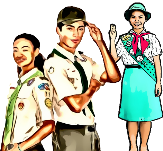           What I Have Learned 	 Let us see how well you learned about writing formal definitions by answering this activity.Activity 5:  Coin Your WordDirections: Using the components of formal definitions, come up with original terminologies you wanted to introduce as your own. Share them below by completing the needed information. Use your original terminologies in the sentence right after your definition.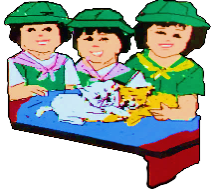 What I Can DoActivity 6: Definition EssayDirections: Write a definition essay of any terminology you have in mind; remember to use your own words in explaining the meaning of the term you choose. Limit your essay to 50-100 words. Be guided by the rubric below.  (Use separate sheet for this activity.)Definition Essay RubricsSource: Definition Essay Rubric, accessed January 26, 2020,https://studylib.net/doc/8281892/definition-essay-rubric            Assessment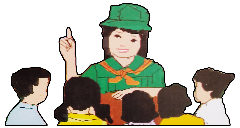 Multiple Choice:Directions: Read each item carefully and shade the corresponding circle of the correct answer.Which of the following sentences is a formal definition of the word grammar?A. Grammar is the structure and system of a language, usually considers consisting of syntax and morphology.B. Grammar is the structure and system of a language which is usually considered to consist of syntax and morphology.C. Grammar is the structure and system of a language, which is usually consisting of syntax and morphology.D. Grammar is the structure and system of a language consisting of syntax and morphology.Which of the following definitions of the word “commentary” adheres to the rules of writing formal definitions?A. A commentary is a spoken and written description that is given by an outlooker in an event.B. A commentary is a spoken and written description given by an outlooker in an event.C. A commentary is a description given by an outlooker in an event.D. A commentary is a description that is given by an outlooker in an event.The following statements are basic guidelines in writing a definition EXCEPT:A. Use Jargons and complex words to define the term.B. Write with simple grammatical structures rather than complex ones. C. Place key terms and short explanations near the start of the definition.D. Use conventional English words in explanations whenever possible.Which of the following choices is the BEST revision of the definition inside the box? A. Dictionary is a book containing tons of terminologies and their definitions including usage, pronunciations and example sentences.B. Dictionary is a book containing tons of terminologies and their definitions that includes usage, pronunciations and example sentences.C. Dictionary is a book which contains tons of terminologies and their definitions, including usage, pronunciations and example sentences.D. Dictionary is a book containing tons of terminologies and their definitions, it also includes usage, pronunciations and example sentences.Which word or clause may be omitted in the definition below to lessen the wordiness of the definition inside the box without changing its meaning?A. Simile is the practice of drawing comparisons between two unrelated things, people, beings, places, and concepts which uses the words “as” and “like.B. Simile is the practice of drawing comparisons between two unrelated things, people, beings, places, and concepts using the words “as” and “like.C. Simile is the practice of drawing comparisons between two unrelated things, people, beings, places, and concepts using “as” and “like.D. Simile is the practice of drawing comparisons between two unrelated and dissimilar things, people, beings, places, and concepts using the words “as” and “like.Which of the following is an example of formal definition?A. Astronomy is a branch of scientific study primarily concerned with celestial objects inside and outside of earths’ atmosphere. B. An electronic device that manipulates information or data is known as computer.C. Matter is anything that has a mass and takes up space. It is found in three chemical forms; elements, compounds and mixtures.D. Love can be associated with care and adoration it is a feeling we usually give to someone we dearly love.Which part of the sentence below is a genus?A. Comic books are sequential and narrative publications.B. Sequential narrative publicationsC. Consisting of illustrations, captions, dialogue balloons.D. Often focus on super powered heroes.Which part of the sentence below is a differentia?A. The internet is a global system of networked computers.B. A global system of networked that allows communication.C. Networked computers that allow user to user communication.D. Allows user- to user communication and transfer of data files.Which part of the sentence below is a differentia?A. Oxygen is a chemical element that constitutes 21 percentB. Of the earth’s atmosphere and is present in air and water.C. Chemical element that constitutes 21 percent of the earth’s atmosphere D. Constitutes 21 percent of the Earth’s atmosphere and is present in air and water.Which of the following definitions of the term documentary best observes the guidelines in writing formal definitions?A. Documentary films are a nonfictional motion picture which intends to document some aspects of reality, primarily for purposes of instruction or maintaining a historical record.B.  Documentary films are a nonfictional motion picture intended to document some aspects of reality, primarily for purposes of instruction or maintaining a historical record.C. Documentary films are a nonfictional motion picture intends to document some aspects of reality that is primarily for purposes of instruction or maintaining a historical record.D. Documentary films are a nonfictional motion of picture which intends to document some aspects of reality, primarily for purposes of instruction or maintaining a historical record.References:Books Almonte, Liza R., Flandez, Lerma L., Hermosa, Angelina Lourdes, Nedia Lagustan, Liberty A. Mangaluz, Elenita R. Miranda, Paul Anthony B. Mendoza, Lito A. Palomar, Grace B. Annette Barradas-Soriano, and Karen B. Villanueva, Celebrating Diversity through World Literature. Pasig City: Rex Book Store, Inc. 2015, 130, 423-424, 502.Rosales, J., Galano, E., &Rivera J. Technical Writing A Resource Guide to Writing Across Disciplines, Quezon City, Metro Manila: Lorimar Publishing, Inc., 2019, 4, 25-26.Webster’s English Dictionary. The Gresham Publishing Company Ltd., Academy Park,Building 4000, Gower Street, Glasgow G15 1PR, 2017, 58, 184.Online SourcesDefinition Essay Rubric, accessed January 26, 2021 https://studylib.net/doc/8281892/definition-essay-rubric Definition Project: Definition, accessed January 27,2020https://www.slideshare.net/mobile/ariandeisecalalang/definition-project Formal Definition, accessed January 26, 2021, https://projects.ncsu.edu/eslglobe/nmswishe/402_formal_definition.pdfFormal Definitions: The Structure of a Formal Definition, accessed January 25,2020https://www.tel.uva.es/descargar.htm;jsessionid=3DD93083AB4DC6147D127F24953C523?id=16734 Grammar Monster: Indefinite Article, assessed January 28,2020 ,https://www.grammar-monster.com/glossary/indefinite_articles.htm#:~:text=The%20indefinite%20article%20is%20the,mentioned%20for%20the%20first%20time). Merriam – Webster Since 1828, accessed January 28,2020https://www.merriam-webster.com/dictionary/critique. 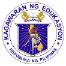 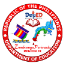 Word In MindWord ClassWhat You Think It MeansMeaning from the DictionaryExample:storynouna narrativeAn account of incidents or eventsBFFACTSGCRTC0OIRLOEANWMAAMRVCRPMREMOIILMIASISTEATRADEEYRYJARGONSHow do you feel about the first and the second activities you have had? Write your insights here.Remember this construction formula in writing down your formal definitions.species + verb + genus + differentia= formal definitionSpeciesVerbGenusDifferentiaAlliterationisa literary devicerepeating beginning letter sound in quick succession. Personification isa figure of speechthat attaches human traits and characteristics to an inanimate object.Oxymoronisa literary devicethat uses contradictory and contrasting concepts placed together in a manner ends up making sense. Paradoxisa literary devicethat contradicts itself  yet holds significant value on several levels.Analogyisa literary device that establishes a relationship based on similarities between two concepts.Guidelines for Writing Formal DefinitionsGuidelines for Writing Formal DefinitionsGuidelinesExamplesBe specific about the class.A modem is a thing that… [vague]A modem is a device that…[specific]A modem is an electronic device that… [morespecific ]Use the same part of speech forthe class as the word that is being defined.Face  mask is used over…[incorrect]        (noun) (passive verb)Face mask is a protective covering used over the face. [correct]           (noun)            (noun)Whenever possible, don't repeatthe term in the class ordistinguishing characteristics section.Face mask is a protective mask….[incorrect]Face mask is a protective covering used over the face. …[correct]Make sure there is sufficient information in the adjective clause to distinguish the term from other members of the class.A modem is a device that is used with a computer and a telephone. [insufficient]A modem is a device that makes possible the transmission of data to or from a computer via telephone. [sufficient]Avoid long words and longsentences in technical writing. Ifnecessary, break the formaldefinition into two sentences,rather than producing a very longsentence.The Internet, which is commonly confused with the World Wide Web, is a global system of network computers that allows user-to-user communication and transfer of data files from one machine to another. The World Wide Web is the concept for presenting and linking information on a network.[too long]The Internet is a global system of network computers that allows user-to-user communication and transfer of data files. It is commonly confused with the World Wide Web, a concept for presenting and linking information on a network. [improved]Rules for Reducing Adjective ClausesRules for Reducing Adjective ClausesGuidelinesExamples Drop the relative pronoun and the verb be if the adjective clause contains a prepositional phrase, an adjective, or a passive verb.[adjective clause with an adjective]ExampleAn electronic book is a document that is lengthy enough to be considered a book.                                 adjective  clause with an adjective An electronic book is a document lengthy enough to be considered a book.[adjective clause with a prepositional phrase]Example An electronic book is a document that is on diskette or hard drive.                                                                                            adjective clasue with aprepositional phraseAn electronic book is a document on diskette or hard drive.[adjective clause with a passive verb]ExampleA campus wide information system is an online service that is used as a central source of information at a college or university.Reduced Form A campus wide information system is an online service used as a central source of information at a college or university.Reduce the adjective clause by changing the word or word form in these two situations:Reduce the adjective clause by changing the word or word form in these two situations:1. The adjective clausecontains the verb have.[Drop the relative pronounand change have to having.] or [Drop the relative pronoun and have. Replace using with.]Face mask is a protective covering that has filter to keep the face and the nose safe.Face mask is a protective covering having filter to keep the face and the nose safe.Face mask is a protective covering with filter to keep the face and the nose safe.2. The verb is in an active state and the relative pronoun is the subject.[Drop the relative pronounand change the verb to the-ing form.]Links are highlighted text that point to additional information.=> Links are highlighted text pointing to additional information.3. None of these rules apply to modal auxiliary verbs, e.g., should, may, can, or must, since the meaning of the modal is lost in thereduction.[original]This information, which must be accessed via the Internet, is useful.[reduced with different meaning]This information, accessed via the Internet, is useful.SpeciesVerb GenusDifferentia Methodology Research ProposalsAbstract CitationsComponentExcellent10-9Good8-7Satisfactory6-5Marginal4-3Fail2-0Content The content of the essay contains the term to be defined in an interesting way, using reasons for the definition and may contain an interesting idea or event to demonstrate what the writer means. Uses an effective attention getter.Introduction is somewhat interesting. Thesis is clear and identifies what is being defined and lists possible other definitions. Thesis leads into possible other definitions of the term.A shorter introduction that leads to a thesis. Thesis is clear and identifies what is being defined, but may be uninteresting or unclear in some way.Thesis is stated, but many may not be very clear as written. The introduction is not engaging and may be very short, causing confusion about the purpose of the essay. Thesis is not stated or confusing about the content of the essay. The introduction is one or two sentences that do not identify what is defined Organization Uses an appropriate method to define the term in other perspectives. Support is logical and relevant. Transitions are used effectively to show examples and differences. Conclusion is a good summary of the views expressed by the writer. Uses an appropriate method to define the term. Better transitions may be needed in some places and some examples may be lacking. Conclusion summarizes the essay effectively.The essay is mostly organized, but transitions are needed in some places. Paragraphs may be somewhat confusing because of poor examples of unclear meaning. There is a summary in the conclusion.Organization isn’t very clear and may have few transitions. Support paragraphs are confusing and poorly developed. The conclusion may be a simple restatement of the thesis.The essay is very poorly organized. Paragraphs do not support the main idea. There is no transition or are of the wrong type. There are no transitions or are of the wrong type. There is no conclusion or summary.Mechanics There are very few errors in spelling, punctuation, and grammar that do not interfere with the flow of the essay.Errors in grammar, spelling, and punctuation do not interfere with understanding.More frequent errors in grammar, spelling, and punctuation.Errors in grammar, spelling, and punctuation prevent reader from fully understanding essay.Multiple errors in grammar, spelling, and punctuation prevent any understanding of the essay.Total points=___/30                Dictionary is a book which contains tons of terminologies and their definitions. It also includes usage, pronunciations, and example sentences.        Simile is the practice of drawing comparisons between two unrelated and dissimilar things, people, beings, places and concepts, which uses the words “as” and “like”.             Comic books are sequential and narrative publications consisting of illustration, captions dialogue balloons, and often focus on super- powered heroes.             The internet is a global system of networked computers that allows user-to-usercommunication and transfer of data files.             Oxygen is a chemical element that constitutes 21 percent of the earth’s atmosphere and is present in air and water.           Documentary films are a nonfictional motion picture which intends to document some aspects of reality that is primarily for purposes of instruction or maintaining a historical record.ANSWER KEY